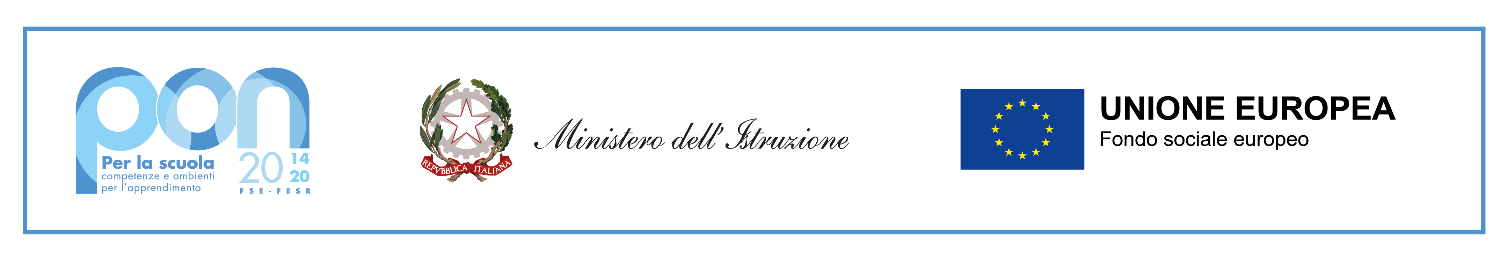 Modello AAl Dirigente Scolasticodell’Istituto D.M. Turoldo ZognoOGGETTO:  ISTANZA DI PARTECIPAZIONE AVVISO PER LA SELEZIONE DI STUDENTI BENEFICIARI DI SUPPORTI, LIBRI E KIT DIDATTICI                       Fondi Strutturali Europei – Programma Operativo Nazionale “Per la scuola, competenze  e ambienti per l’apprendimento” 2014-2020. Asse I – Istruzione – Fondo Sociale Europeo (FSE). Programma Operativo Complementare “Per la scuola, competenze e ambienti per  l’apprendimento” 2014-2020. Asse I – Istruzione – Fondo di Rotazione (FdR). Obiettivo Specifico  10.2 Miglioramento delle competenze chiave degli allievi Azione 10.2.2 Azioni di integrazione e  potenziamento delle aree disciplinari di base (lingua italiana, lingue straniere, matematica, scienze,  nuove tecnologie e nuovi linguaggi, ecc.) con particolare riferimento al primo ciclo e al secondo  ciclo e anche tramite percorsi on-line.                           10.2.2A-FSEPON-LO-2020-112 	CUP: F71D200000400006 – TITOLO DEL MODULO “Smart kitIl/La sottoscritto\a _____________________________________________________________ nato\a a _______________________________________ prov.______il___________________  CF__________________________________________________________________________domiciliato\a______________________________in via________________________________ tel.__________________ cellulare __________________  e-mail________________________ genitore dell’alunno/a __________________________________________________________ CF__________________________________________________________________________frequentante nell’a.s.  2020/2021 la classe _________________________________dell’Istituto CHIEDEdi partecipare alla selezione per l’individuazione dei beneficiari dei libri di testo delPROGETTO EUROPEO 10.2.2A-FSEPON-LO-2020-112CONSAPEVOLEdelle sanzioni penali richiamate dall’art. 76 del D.P.R. 28/12/2000 N. 445, in caso di dichiarazioni mendaci e della decadenza dei benefici eventualmente conseguenti al provvedimento emanato sulla base di dichiarazioni non veritiere, di cui all’art. 75 del D.P.R. 28/12/2000 n. 445 ai sensi e per gli effetti dell’art. 47 del citato D.P.R. 445/2000, sotto la propria responsabilità dichiara:che il/la figlio/a è iscritto/a e regolarmente frequentante l’anno scolastico in corso presso l’Istituto Sup. “D.M. Turoldo” Zogno;non avere ricevuto altre sovvenzioni da parte di enti pubblici per l’acquisto dei libri di testo per il figlio/a sopra citato/a;che il valore ISEE del nucleo familiare per l’anno 2021 è pari ad           € _______________________ (euro ________________________________________  )Entrambi e genitori disoccupati/inoccupati  dal __________________________________   Lavoratori nel settore ______________________________________________________          presso  __________________________________________________________________ Un genitore disoccupato/inoccupato dal _____________________________________Lavoratore/ nel settore ______________________________________________________          presso  __________________________________________________________________ Figlio/a con disabilità certificateFiglio/a con DSA o BESDICHIARAdi aver preso visione dell’informativa sulla protezione dei dati ai sensi dell’art. 13 e 14 del Regolamento UE 2016/679 pubblicata sul sito dell’Istituto Scolastico URP:https://trasparenza-pa.net/?codcli=SG20955&node=99733ACCONSENTE ALLA RACCOLTA E AL TRATTAMENTO DEI DATINON ACCONSENTE ALLA RACCOLTA E AL TRATTAMENTO DEI DATIai fini della partecipazione per l’individuazione dei beneficiari del PROGETTO EUROPEO 10.2.2A-FSEPON-LO-2020-112.      DataFirma___________________________________________ Riservato alla segreteria